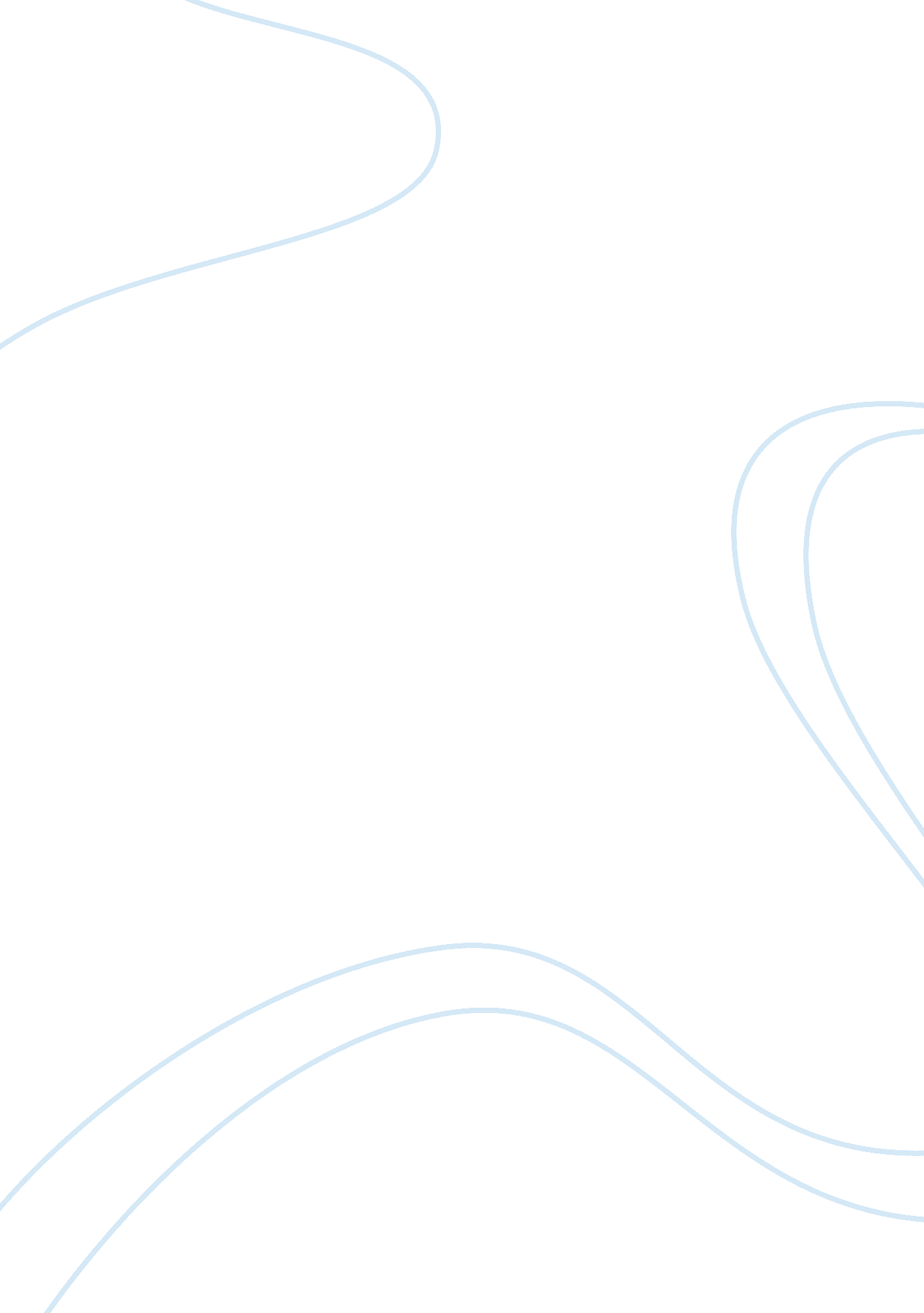 Good categorically two main types of pollution occur due to industrial wastes ess...Business, Company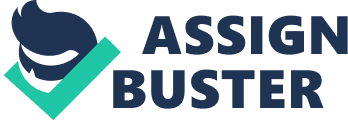 Industries produce things and commodities. The increase in population has also increased the number of industries in the world. It means the industrialization is taking place with a rapid speed. But this industrialization has put forward the matter of pollution to the environment. These industries when working they emit various harmful gases. Along with these gases there are many wastes that are also thrown out of the industries. This waste is usually called in many articles and journals as “ by humans for humans”. But the industrial waste is not actually for humans only but is dangerous and hazardous for sea animals also. The surveys have concluded on the main point that with the development of industries in any area the rapid development of pollution also takes place in these areas. 
Few days back our teacher gave an assignment on industrial waste. For more accurate essay, I visited an industry and met with the general manager of the company. I started asking questions from him. The general manager gave me very detailed information about industrial waste and also introduced a new concept that is waste management. 
According to the general manager, the wastes emitted by industries are a threat to human and animal’s life. The environment is affected by the emission of these harmful gases. The industrial waste consists of harmful chemicals, toxic substances that can even cause deaths. The global warming is also one of the gifts we have got from the industrial wastes. 
There are many types of industrial wastes which we receive. Only manufacturing factories do not add to the industrial waste; the trash of drinking companies, the use of wood and its trash, the scrap , these all also include in industrial wastes. The oil and even some liquid making companies like pants making companies these also contribute to the industrial wastes. Air pollution: 
The emission of harmful gases from the production of goods is a great threat to air pollution. The production of plastic materials usually emits sulphur dioxide, carbon, nitrogen oxides. These are much harmful to the air. Water pollution: The industrial wastes are usually drained into sea and river. Thus, it is a great sign of danger for the river life. Radioactive wastes, some industries even releasing those products which cannot be recycled or reused and emitted directly into the water. Health problems due to industrial waste: The industrial wastes are very much harmful for health issues (Johnson, p. 324). 
I asked that what can be done in particular to reduce these wastes as they are contributing to air and water pollution and at the same time also dangerous for the health of the population. 
In answer to my question, the general manager proposed many good ideas. He said that he and his company too trying to work on these proposals as to minimize the industrial wastes. 
First of all the methods of productions are to be channelized to reduce the waste of industries. The raw materials should be reused so as not harmful wastes are released in an environment. Reduce and recycle theory should be applied by every company and industry. Preserving raw materials and also good budgeting so excessive raw materials are not left over. The general manager gave a very good idea of recycling and reuse. According to him, his company usually makes use of left over cardboards and other wooden materials. Similarly, the industries should focus on the alternate use for the coal, as coal emits too much harmful gases. 
eferences: 
Jhnson, B. L. (15-Apr-1999 -). Impact of Hazardous Waste on Human Health. CRC Press,. 